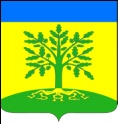 АДМИНИСТРАЦИЯ МАЛАМИНСКОГО СЕЛЬСКОГО ПОСЕЛЕНИЯ УСПЕНСКОГО РАЙОНАПОСТАНОВЛЕНИЕот 01.11.2018							                           № 78с. МаламиноОб утверждении Условий и порядка оказания поддержки субъектам малого и среднего предпринимательства и организациям          В соответствии с частью 4 статьи 13 Федерального закона от 24 июля 2007  года № 209-ФЗ «О развитии малого и среднего предпринимательства в Российской Федерации», п о с т а н о в л я ю:1.Утвердить условия и порядок оказания поддержки субъектам малого и среднего предпринимательства и организациям в Маламинском сельском поселении Успенского района согласно приложению. 2.Ведущему специалисту администрации (Халяпина) обеспечить размещение настоящего постановления на официальном сайте Маламинского сельского поселения Успенского района  в информационно-телекоммуникационной сети «Интернет».3.Обнародовать настоящее постановление в соответствии с уставом Маламинского сельского поселения Успенского района.  4.Контроль за выполнением настоящего постановления оставляю за собой.	5.Постановление вступает в силу со следующего дня после дня его официального обнародования.Глава Маламинского сельского поселения Успенского района					     А.Н. БулановПроект подготовлен и внесен:Ведущий специалист администрацииМаламинского сельского поселения	Успенского района							    Г.Н. ХаляпинаПриложение к постановлению    администрации Маламинского сельского поселения Успенского района от __________   №____Условия и порядок оказания поддержки субъектам малого и среднего предпринимательства и организациям Маламинского сельского поселения Успенского районаПоддержка субъектов малого и среднего предпринимательства (далее - субъекты МСП) и организаций, образующих инфраструктуру поддержки субъектов малого и среднего предпринимательства (далее - организации инфраструктуры), осуществляется в соответствии с Федеральным законом от 24 июля 2007 года N 209-ФЗ "О развитии малого и среднего предпринимательства в Российской Федерации" (далее - Федеральный закон "О развитии малого и среднего предпринимательства в Российской Федерации"), Постановлением администрации Маламинского сельского поселения Успенского района «Об утверждении муниципальной программы  «Поддержка малого и среднего предпринимательства в  Маламинском  сельском поселении Успенского района»   на  2019год на следующих условиях:наличие государственной регистрации и (или) осуществление деятельности на территории Маламинского сельского поселения;отсутствие задолженности по платежам в бюджеты всех уровней и внебюджетные фонды;отсутствие задолженности по заработной плате перед работниками.Приоритетными видами деятельности субъектов МСП являются:производство и переработка сельскохозяйственной продукции;производство промышленной продукции;оказание услуг в сфере здравоохранения, образования, культуры, жилищно-коммунального хозяйства, Поддержка субъектов МСП и организаций инфраструктуры оказывается на конкурсной основе. Организатором конкурса по отбору субъектов малого и среднего предпринимательства и организаций, образующих инфраструктуру поддержки субъектов малого и среднего предпринимательства, для оказания поддержки (далее - конкурс) является Администрация муниципального образования Успенский район  (с.Успенское ул. Калинина,74 тел. 88614058592далее (уполномоченный орган).Информация о проведении конкурса размещается на официальном сайте уполномоченного органа.Уполномоченный орган осуществляет прием конкурсных документов в течение тридцати календарных дней со дня опубликования сообщения о проведении конкурса. Срок рассмотрения конкурсных документов субъектов МСП и организаций инфраструктуры и принятия мотивированного решения об оказании поддержки субъекту МСП и организации инфраструктуры либо об отказе в оказании поддержки субъекту МСП и организации инфраструктуры не может превышать тридцати календарных дней со дня окончания срока приема конкурсных документов.Оказание поддержки субъектам МСП и организациям инфраструктуры осуществляется уполномоченным органом на основании:заявления по форме, утвержденной уполномоченным органом (далее - заявление);свидетельства о государственной регистрации физического лица в качестве индивидуального предпринимателя либо свидетельства о государственной регистрации юридического лица;выписки из Единого государственного реестра юридических лиц или Единого государственного реестра индивидуальных предпринимателей, полученной не позднее двух месяцев до даты подачи заявления;справки на последнюю отчетную дату об отсутствии задолженности по платежам в бюджеты всех уровней и во внебюджетные фонды;справки, заверенной субъектом МСП или организацией инфраструктуры, об отсутствии просроченной задолженности по заработной плате по состоянию на первое число месяца, в котором подано заявление;справки, заверенной субъектом МСП или организацией инфраструктуры, о заработной плате работников за последний отчетный квартал;справки, заверенной субъектом МСП или организацией инфраструктуры, о средней численности работников за предшествующий календарный год (для вновь созданных субъектов МСП и организаций инфраструктуры - за период, прошедший со дня их государственной регистрации);справки, заверенной субъектом МСП или организацией инфраструктуры, о выручке от реализации товаров (работ, услуг) без учета налога на добавленную стоимость за предшествующий календарный год (для вновь созданных субъектов МСП и организаций инфраструктуры - за период, прошедший со дня их государственной регистрации);бизнес-плана;документов (договоры, соглашения, финансовые документы), обосновывающих получение конкретного вида поддержки.Непредставление документов, указанных в подпунктах 1, 5 - 10 настоящего пункта, является основанием для отказа в оказании поддержки субъектам МСП и организациям инфраструктуры. Заявление и соответствующие документы (сведения) субъектов МСП и организаций инфраструктуры могут быть представлены в уполномоченный орган лично, направлены по почте, в форме электронных документов посредством Единого портала государственных и муниципальных услуг (функций), многофункциональных центров предоставления государственных и муниципальных услуг либо с использованием электронных носителей. При представлении заявления в форме электронного документа оно должно быть подписано в соответствии с требованиями Федерального закона от 6 апреля 2011 года N 63-ФЗ "Об электронной подписи". В целях оказания поддержки субъекты МСП и организации инфраструктуры вправе по собственной инициативе представить документы (сведения), указанные в подпунктах 2 - 4 пункта 6 настоящего Порядка. В случае если субъектами МСП и организациями инфраструктуры не были представлены самостоятельно документы (сведения), предусмотренные подпунктами 2 - 4 пункта 6 настоящего Порядка, указанные документы (сведения) запрашиваются уполномоченным органом в соответствующих уполномоченных органах посредством межведомственного информационного взаимодействия.Отбор субъектов МСП и организаций инфраструктуры для оказания поддержки осуществляет комиссия по отбору субъектов малого и среднего предпринимательства и организаций, образующих инфраструктуру поддержки субъектов малого и среднего предпринимательства, для оказания поддержки (далее - комиссия). Положение о комиссии и ее состав утверждается уполномоченным органом.Критерии, обеспечивающие равный доступ субъектов МСП к участию в Программе: - соответствие категориям субъектов МСП, установленным статьей 4 Федерального закона "О развитии малого и среднего предпринимательства в Российской Федерации";соответствие деятельности субъектов МСП приоритетным видам деятельности субъектов МСП, установленным пунктом 2 настоящего Порядка;целевое использование средств, полученных в виде поддержки.Требования, предъявляемые к организациям инфраструктуры:наличие государственной регистрации на территории Маламинского сельского поселения Успенского района области (для организаций, зарегистрированных на территории иных субъектов Российской Федерации,осуществление деятельности с соблюдением требований действующего законодательства;отсутствие задолженности по платежам в бюджеты всех уровней и внебюджетные фонды, а также задолженности по заработной плате перед работниками.Критерии отбора субъектов МСП и организаций инфраструктуры для оказания поддержки:уровень средней заработной платы работников за последний отчетный квартал;вид предпринимательской деятельности;создание новых рабочих мест в результате реализации проекта;бюджетная эффективность проекта;место ведения предпринимательской деятельности;Поддержка субъектов МСП и организаций инфраструктуры осуществляется путем предоставления субсидий. Субсидии, предоставляются на основании договора о предоставлении субсидии, заключаемого уполномоченным органом с получателем субсидии, в котором в обязательном порядке содержится согласие получателя субсидии на осуществление уполномоченным органом и органом государственного финансового контроля администрации Маламинского сельского поселения Успенского района проверок соблюдения получателем субсидии условий, целей и порядка предоставления субсидии.Уполномоченный орган и орган государственного финансового контроля администрации Маламинского сельского поселения Успенского района проводят обязательную проверку получателей субсидий на предмет соблюдения условий, целей и порядка предоставления субсидий.Ведущий специалист администрацииМаламинского сельского поселения	Успенского района							    Г.Н. Халяпина